MOU with Ford Motor IndiaLJ Group of Institutes has signed MOU with Ford Motor India to train the Employees of its SVAEP (Sanand Vehicle Assembly & Engine Plant). Since August 2013, we have trained more than 2200 Employees. 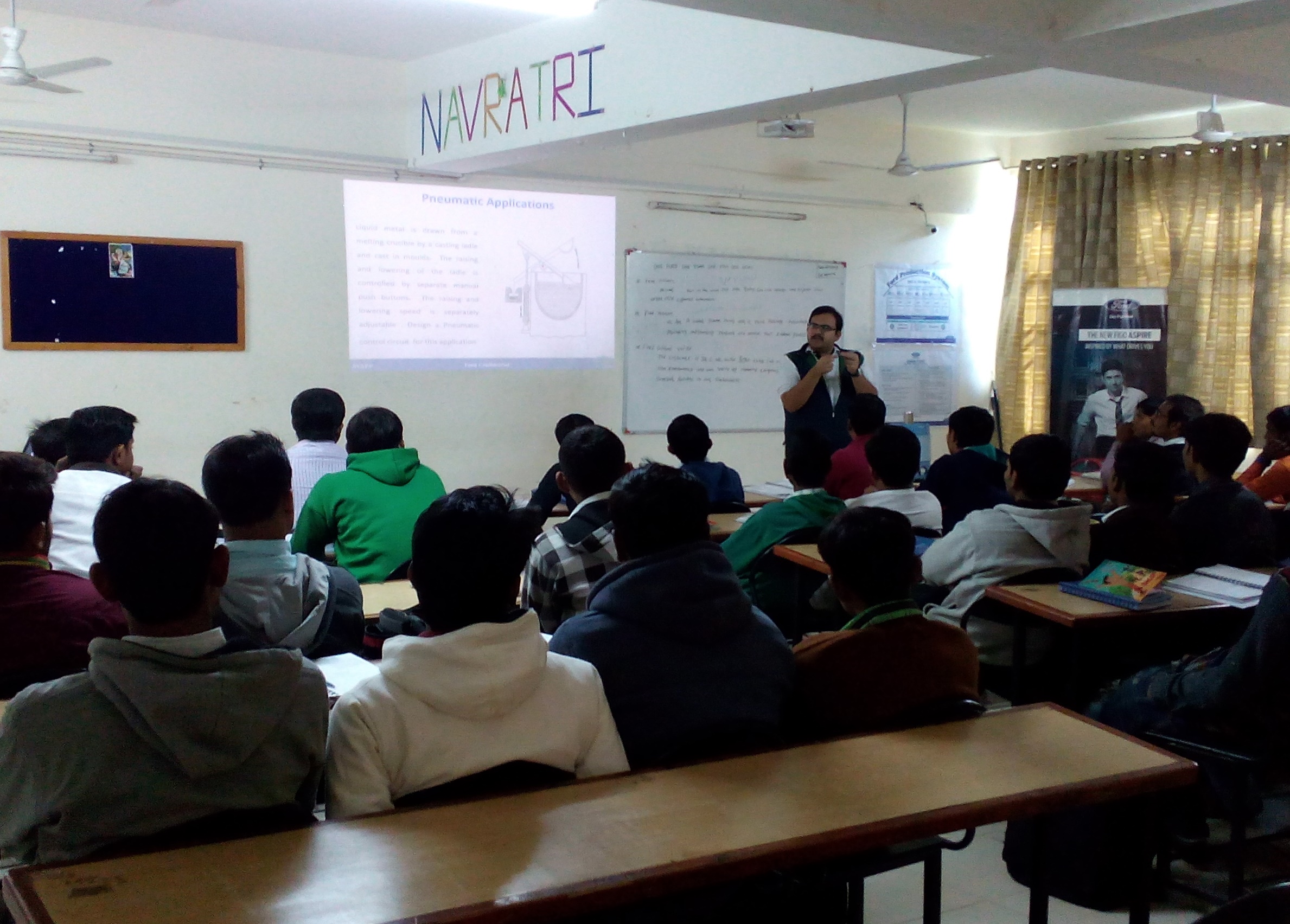 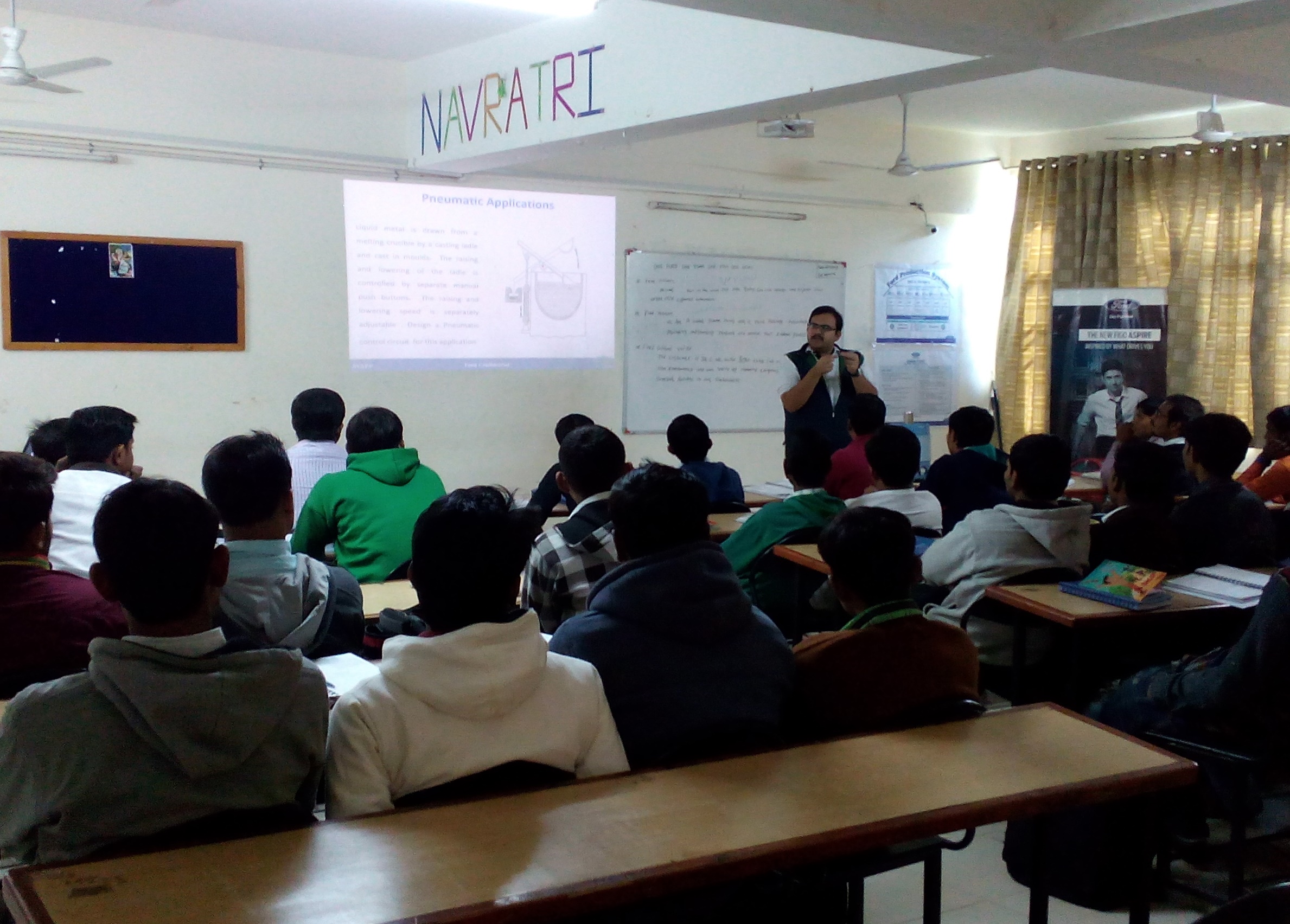 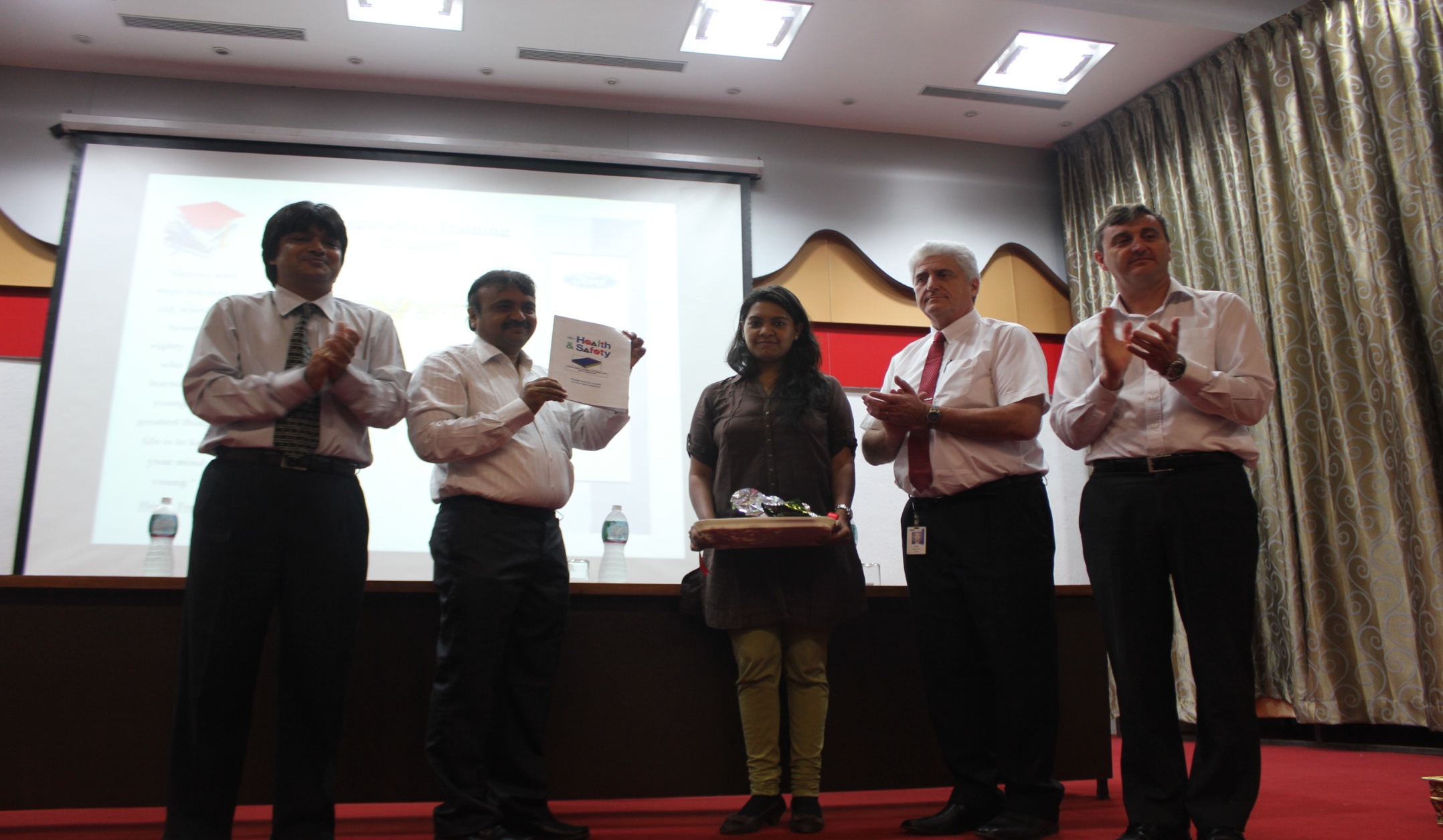 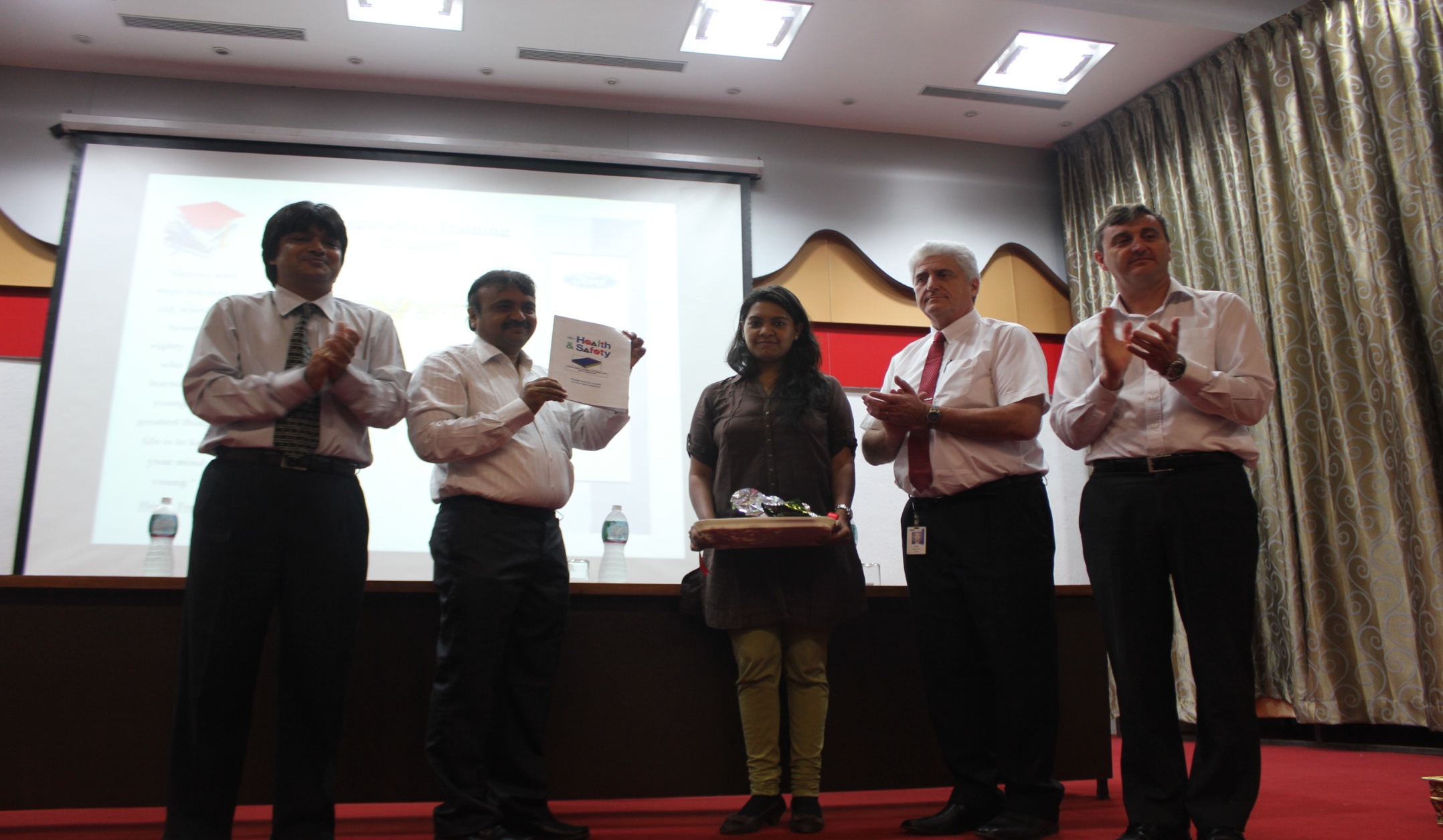 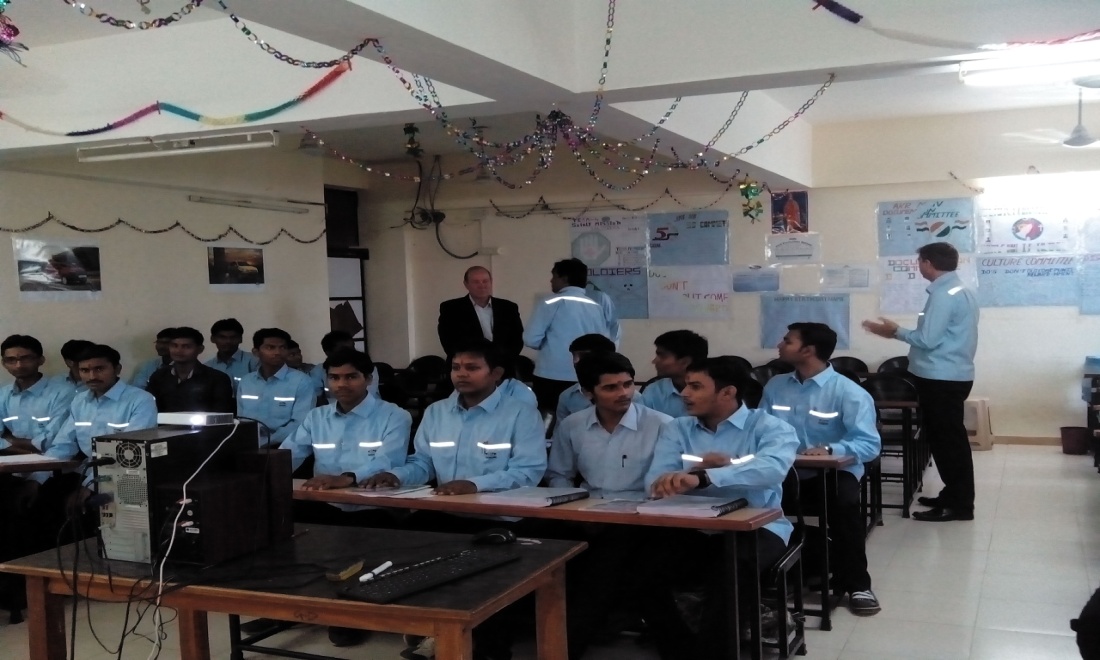 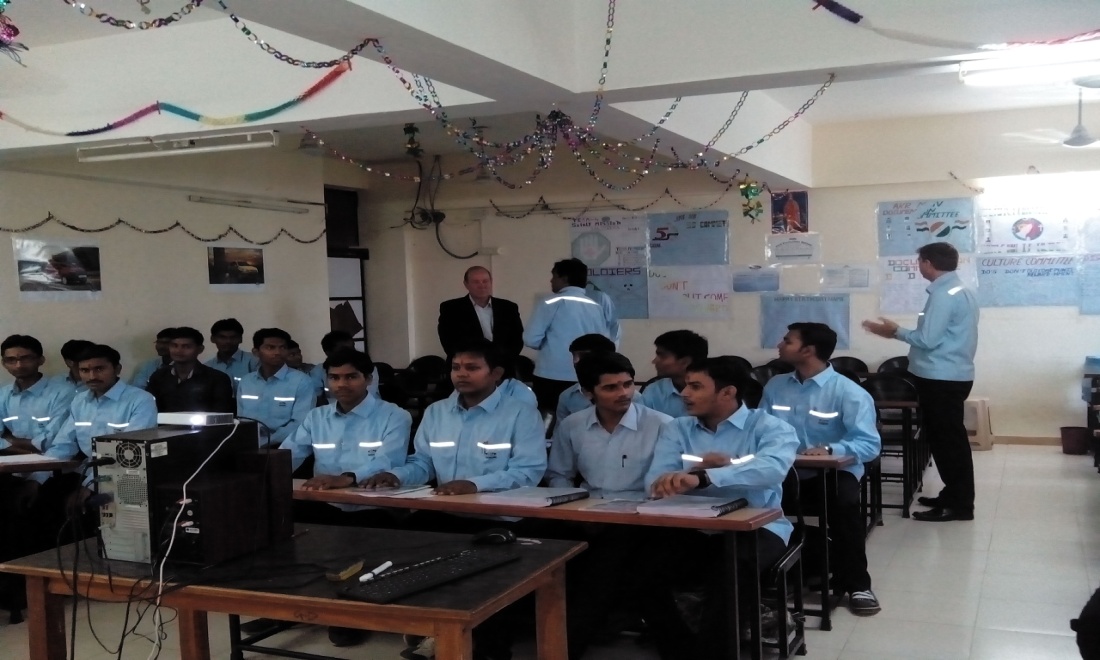 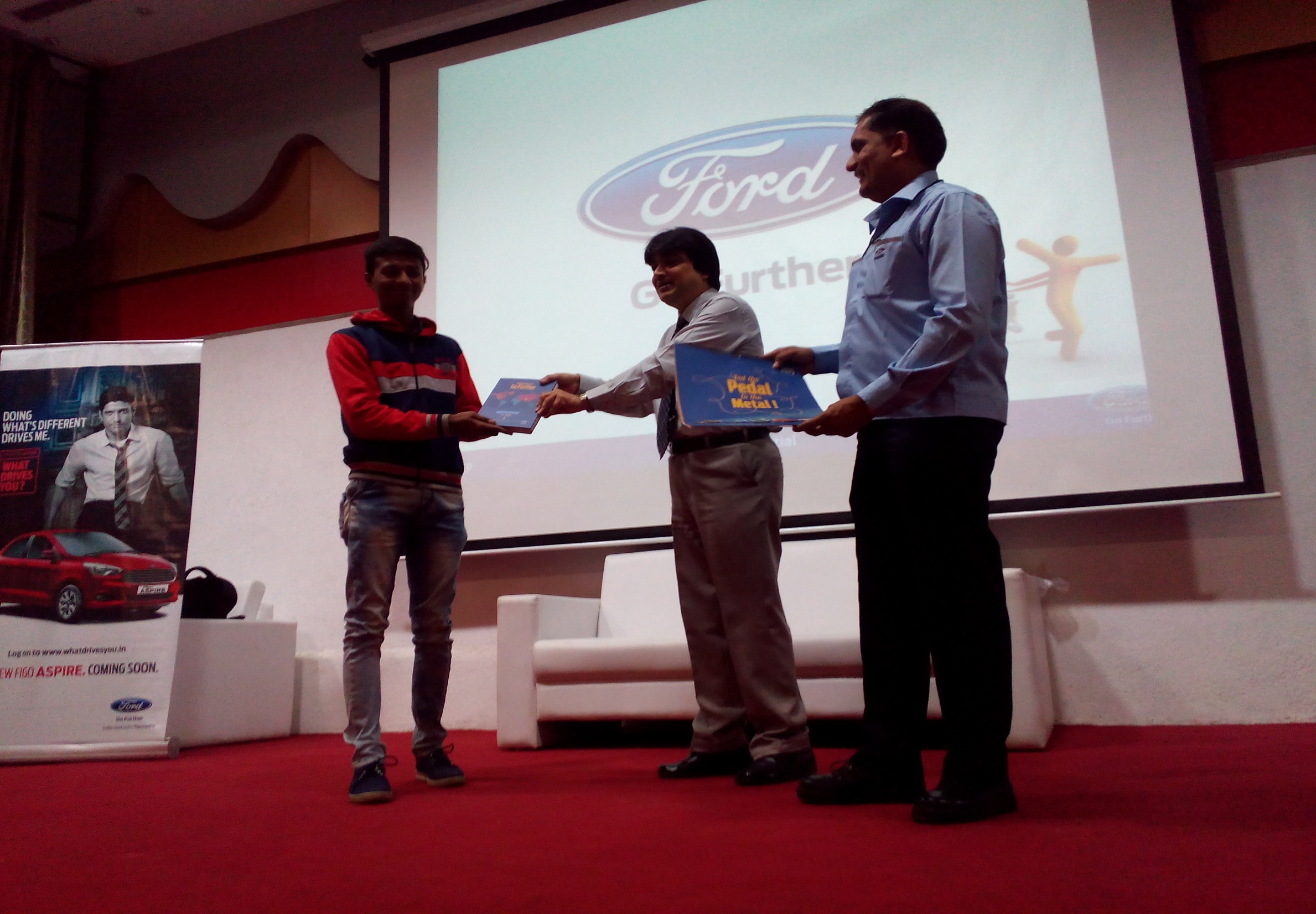 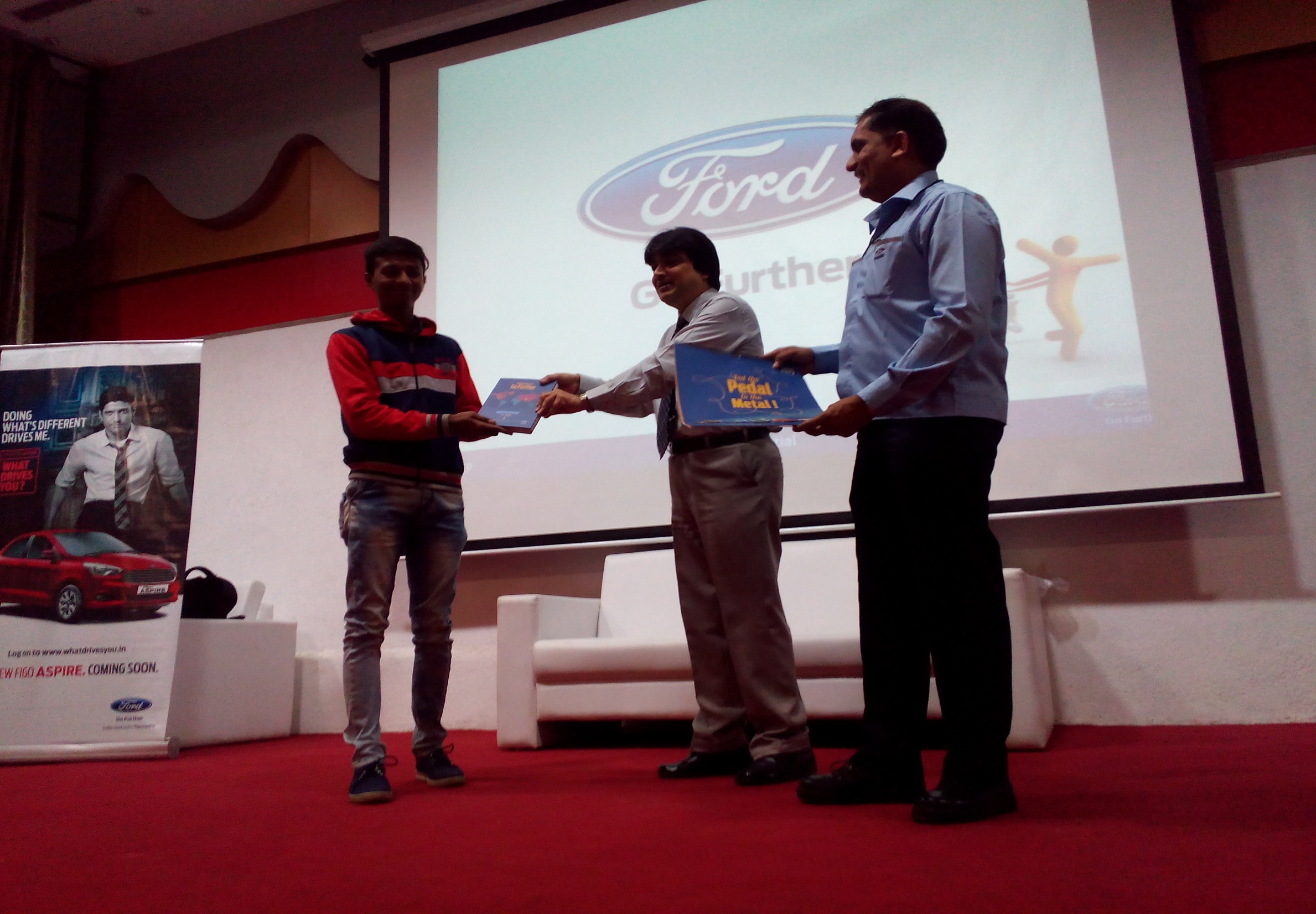 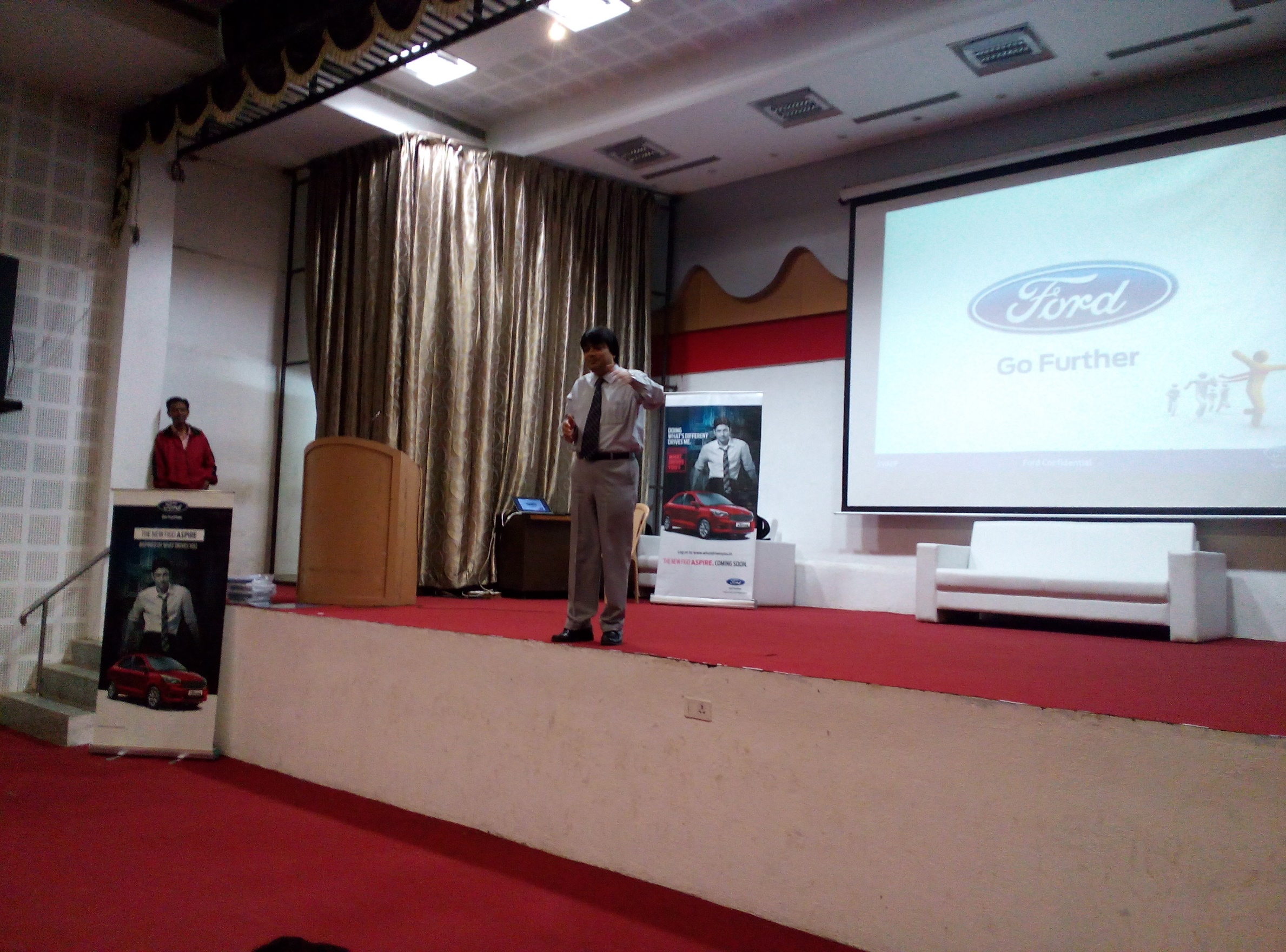 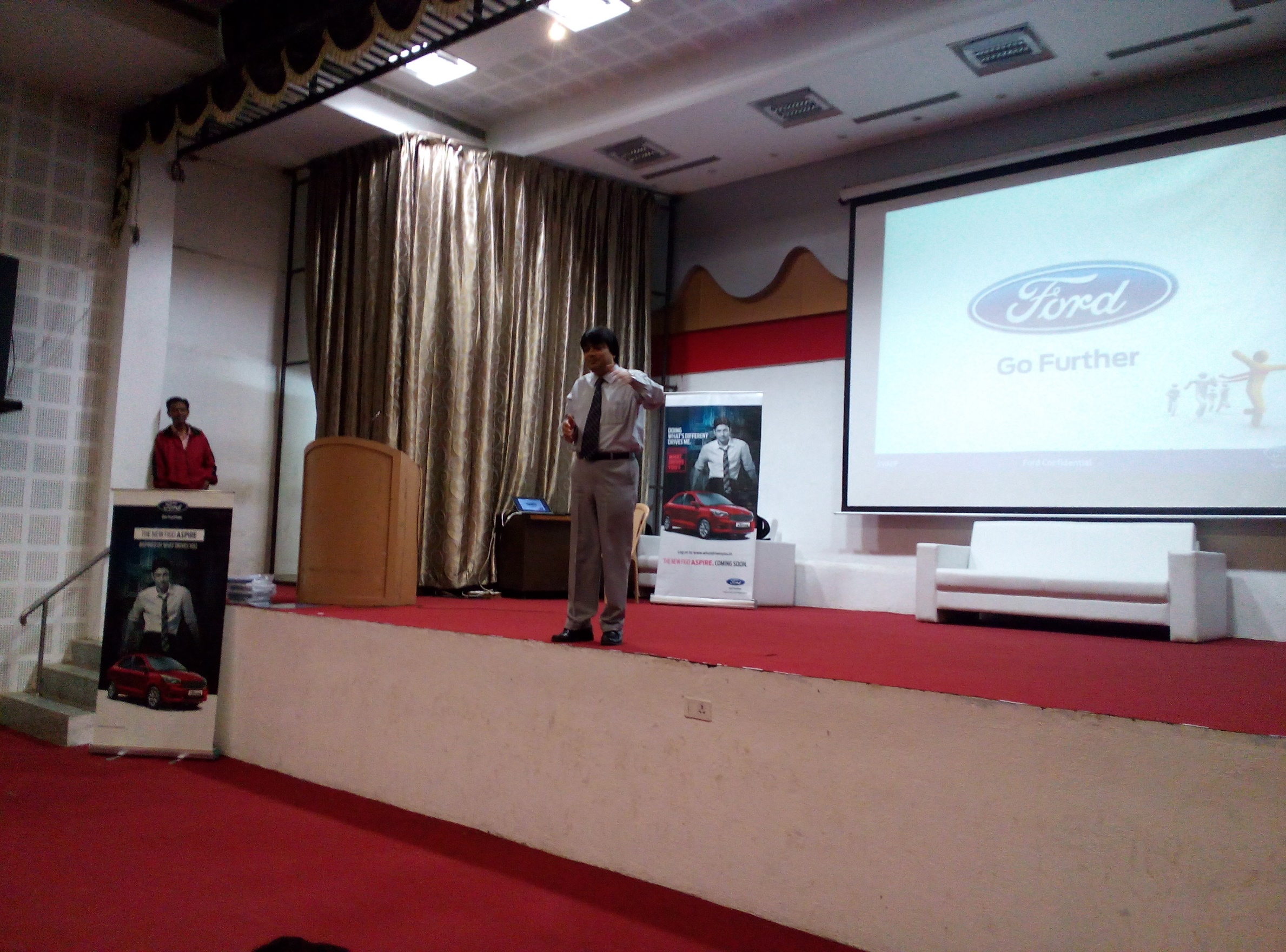 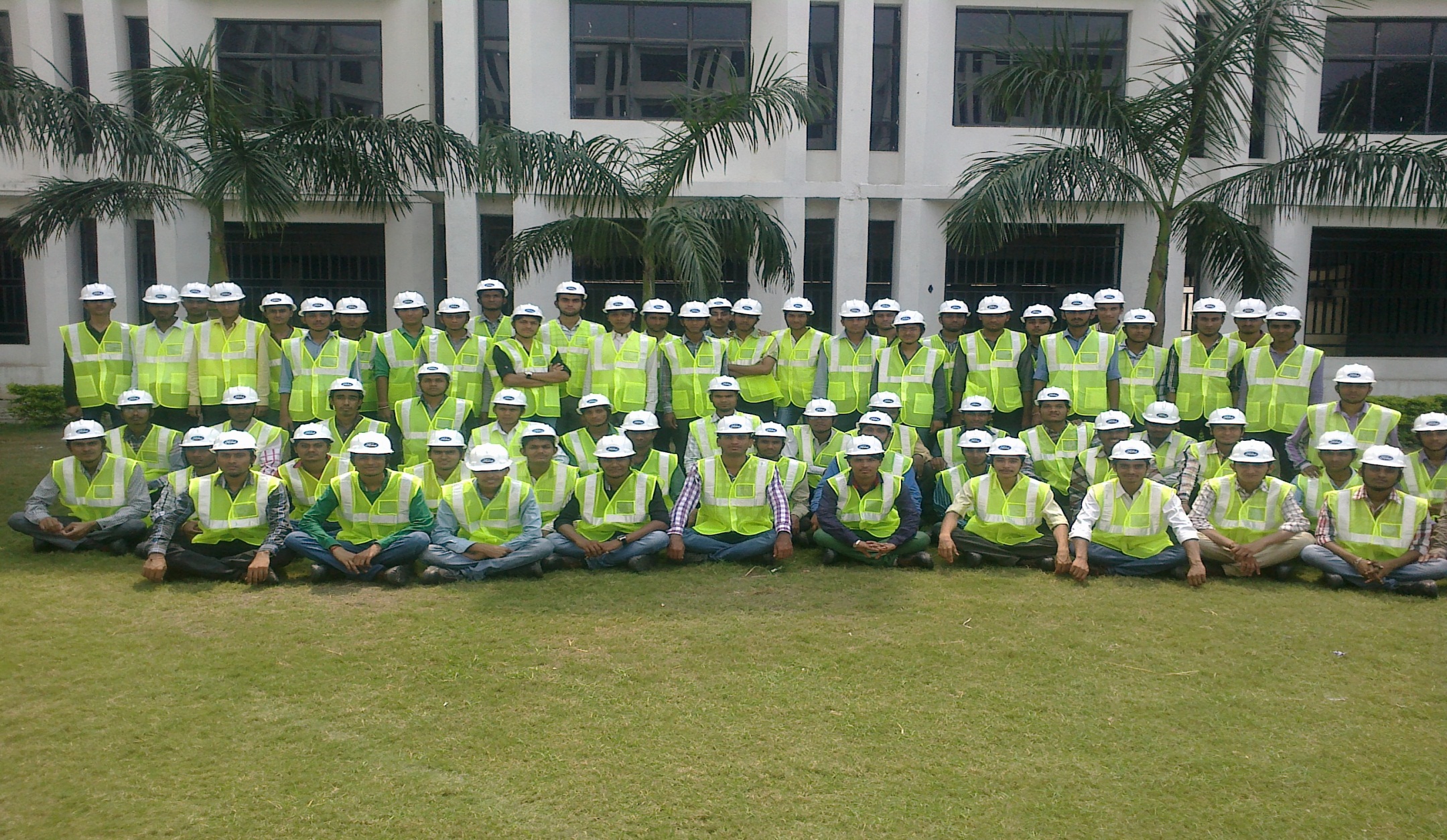 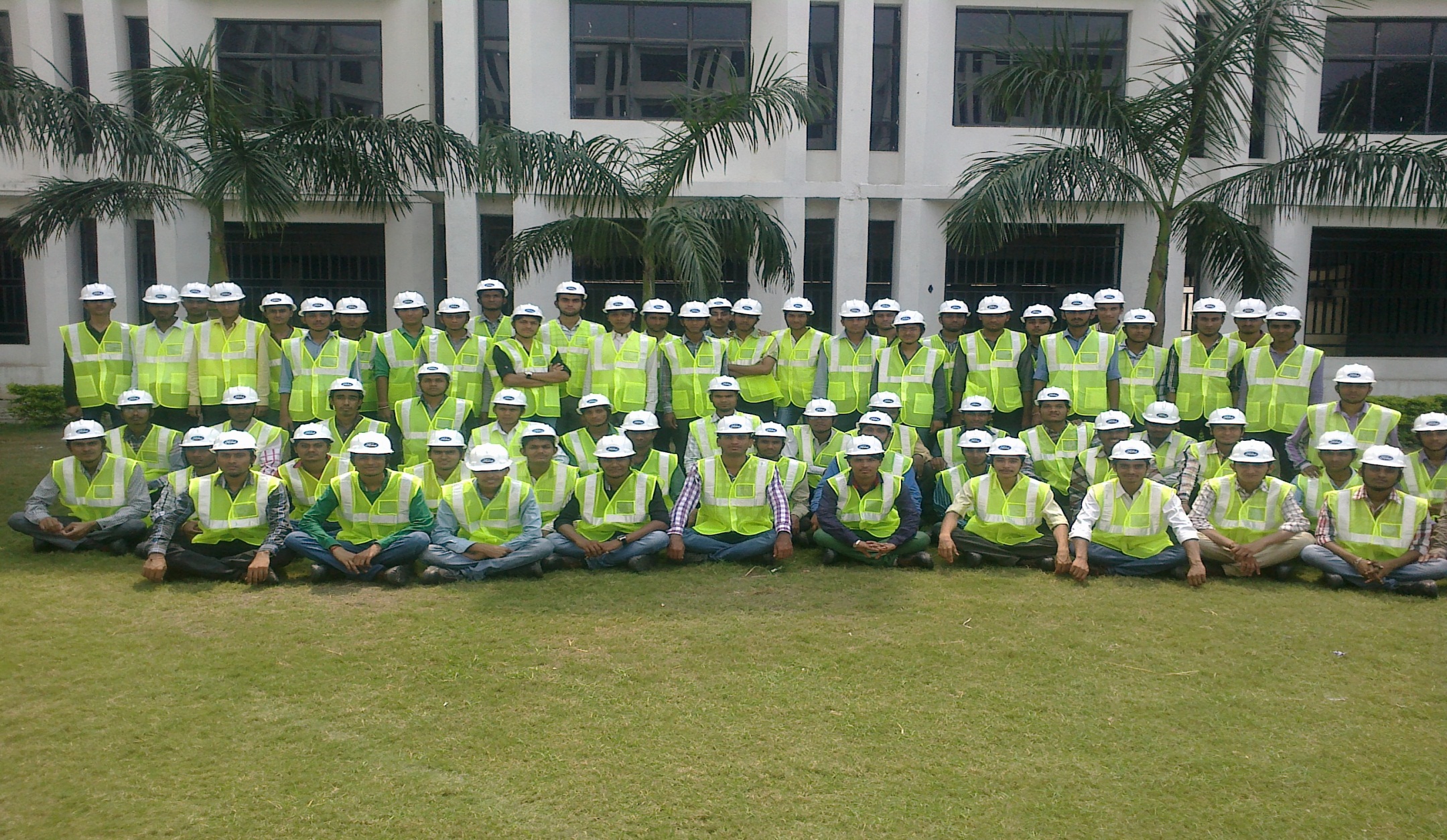 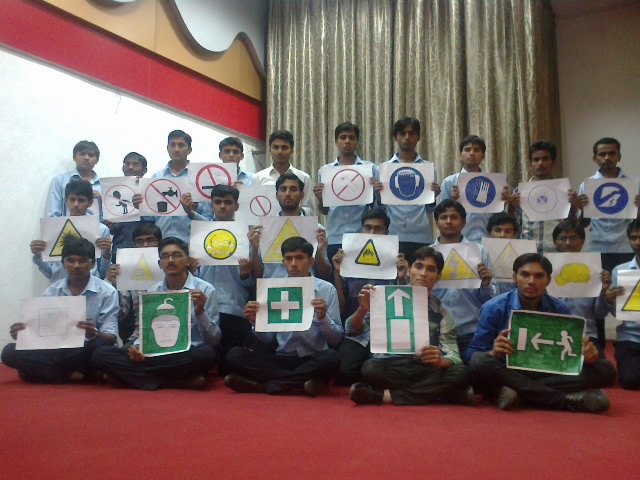 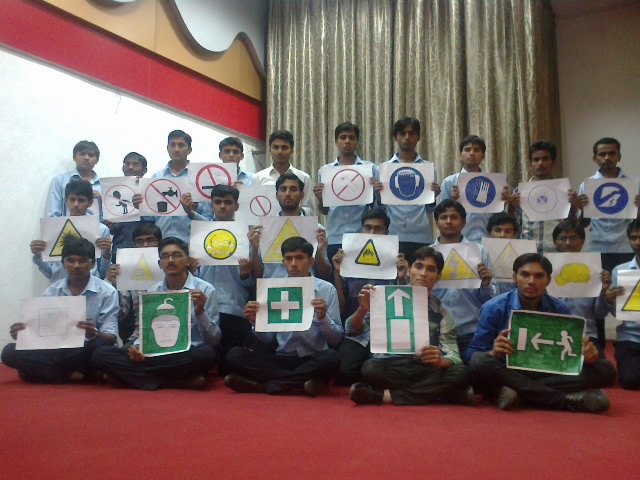 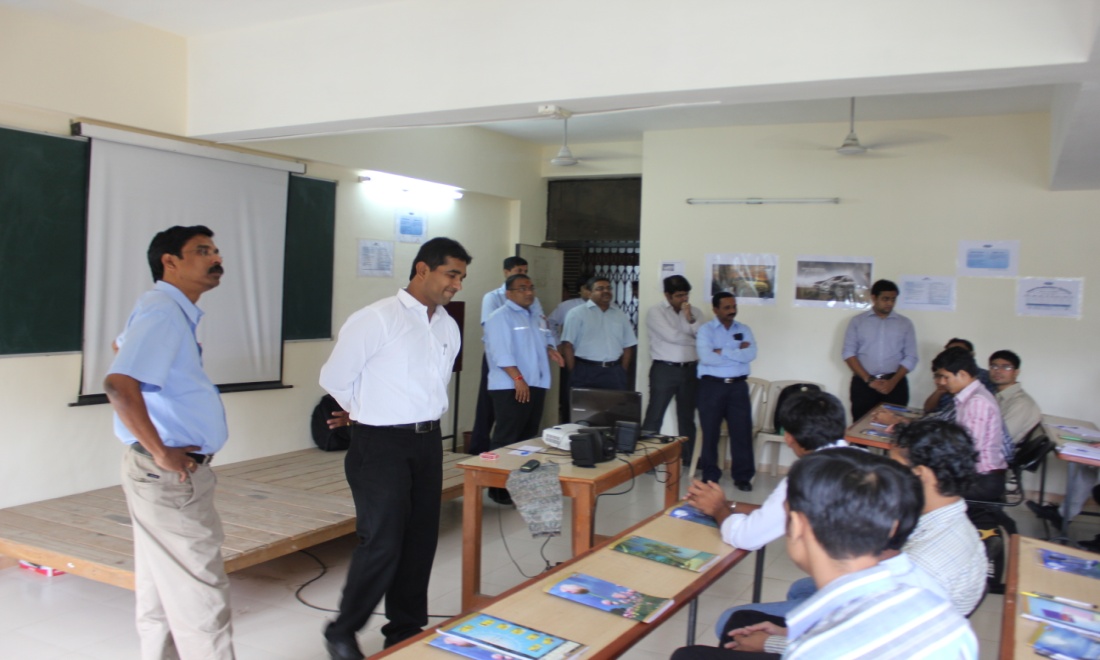 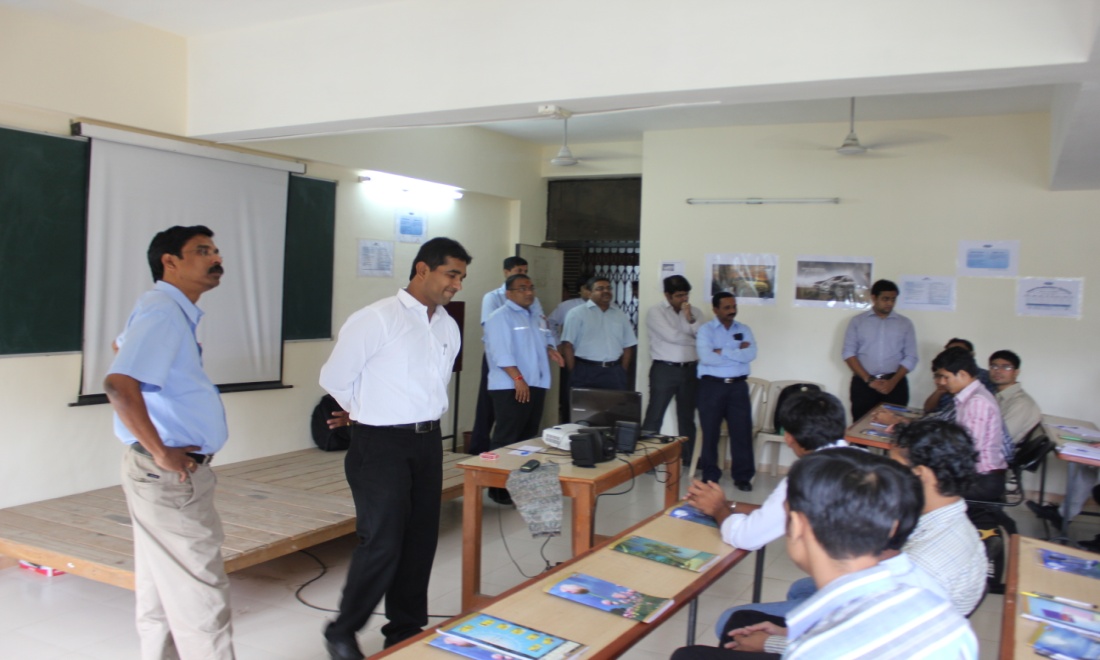 